MINISTÉRIO DA EDUCAÇÃO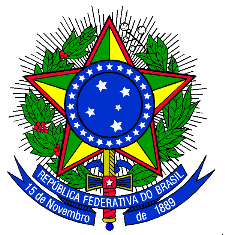 UNIVERSIDADE FEDERAL DO DELTA DO PARNAÍBAANEXO VIII DO EDITAL Nº 11/2022-UFDPar, DE 20 DE JUNHO DE 2022.DECLARAÇÃO DE UNIÃO OU SEPARAÇÃO DE UNIÃO ESTÁVELEu, _______________________________________________________________________________________,nacionalidade __________________________,   portador/a   do   RG   nº _____________________,   emitido   por ____________, inscrito/a no CPF sob o nº __________________________, residente e domiciliado a Rua/Av ___________________________________________________________________________, nº _______, bairro ____________________________________________, cidade/UF ________________________ e, __________________________________________________________ portador/a do RG nº ______________, emitido por _________, inscrito/a no CPF sob o nº _____________________________, juridicamente capazes, DECLARAMOS, cientes das penalidades da lei, que convivemos em (   ) União Estável ou (      ) Separação de União Estável desde _____ / _______ / _____, de natureza  familiar, pública e duradoura com o objetivo de constituição da família nos termos dos artigos 1723 e seguintes do Código Civil. Assim sendo, por ser o que foi aqui declarado a mais pura expressão da verdade, assinamos esta Declaração para que surtam seus efeitos legais.____________________, _______ de _______________ de ________________________________________________________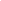 Assinatura do/a Declarante_________________________________________________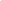 Assinatura do/a Declarante_________________________________________________TestemunhaCPF nº: ______________________________RG nº: ________________________________________________________________________________TestemunhaCPF nº: ______________________________RG nº: ______________________________